Publicado en Toledo el 08/07/2024 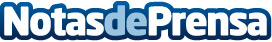 Elena Guijarro, nueva vicepresidenta segunda del Consejo Superior de los Colegios de Arquitectos de España Con su nombramiento, en el pleno del CSCAE celebrado el 20 de junio, la decana del COACM pasa a formar parte del Equipo de Gobierno de esta corporación de derecho público que representa a todos los Colegios de Arquitectos del paísDatos de contacto:Javier BravoBravocomunicacion606411053Nota de prensa publicada en: https://www.notasdeprensa.es/elena-guijarro-nueva-vicepresidenta-segunda Categorias: Nacional Castilla La Mancha Nombramientos Recursos humanos Arquitectura http://www.notasdeprensa.es